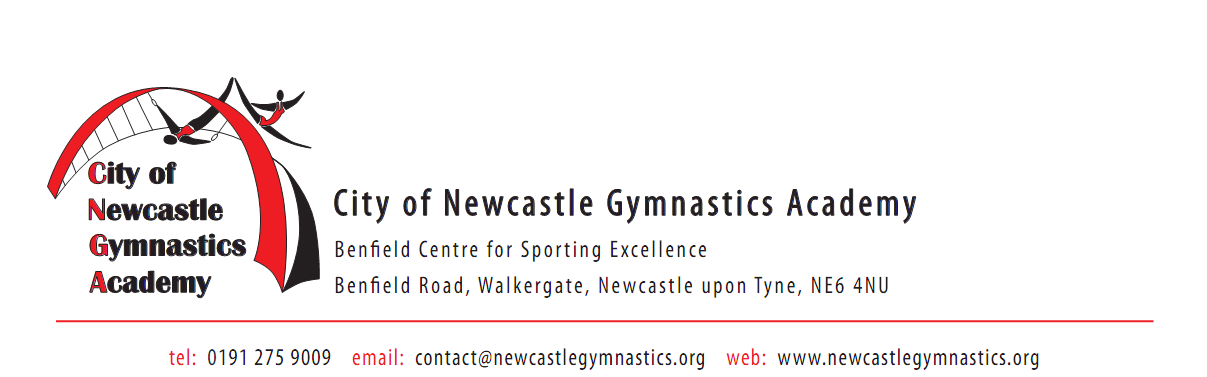                                                                        CNGA SUMMER CAMP 2017                                                                   24th July – 1st September                                   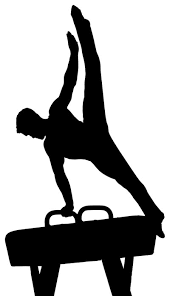 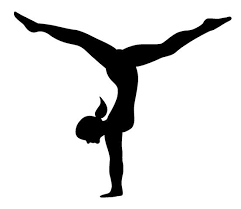 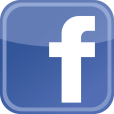 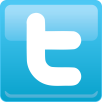 